ИНФОРМАЦИЯКонтрольно-счетной палаты Цимлянского района о ходе исполнения бюджета Цимлянского района за 1 полугодие 2023 года04.08.2023г.	   г. ЦимлянскПредседателем Контрольно-счетной палаты Цимлянского районаДеревянко Натальей Леонтьевной и главным инспектором Контрольно-счетной палаты Цимлянского района Подскребалиной Ольгой Леонидовной, проведено плановое экспертно-аналитическое мероприятие «Анализ исполнения бюджета муниципального образования «Цимлянский район» за   1 полугодие 2023 года.Основание для проведения экспертно-аналитического мероприятия: план работы Контрольно-счетной палаты Цимлянского района на 2023 год (п.2.2), утвержденным приказом председателя Контрольно-счетной палаты Цимлянского района от 27.12.2022 г. № 20-од в (ред. от 18.01.2023г.).Цель экспертно-аналитического мероприятия: исполнение бюджета муниципального образования «Цимлянский район» за 1 полугодие 2023 года, определение полноты поступления доходов и иных платежей в бюджет, привлечения и погашения источников финансирования дефицита бюджета, фактического расходования средств бюджета по сравнению с показателями, утвержденными решением Собрания депутатов Цимлянского района о бюджете Цимлянского района по объему и структуре. Предмет экспертно-аналитического мероприятия: деятельность финансового отдела Администрации Цимлянского по исполнению бюджета в 1 полугодии 2023 года, в том числе по формированию доходов бюджета от управления и распоряжения муниципальной собственностью. Перечень проверяемых объектов: финансовый отдел Администрации Цимлянского района.Исследуемый период: 1 полугодие 2023 года.Сроки проведения мероприятия: с 02.08.2023 года по 04.08.2023 года.Информация о ходе исполнения бюджета Цимлянского района за  1 полугодие 2023 года (далее - информация) подготовлена в соответствии с Бюджетным кодексом РФ, п.9 ч.2 ст.9 Федерального закона от 07.02.2011 г. № 6-ФЗ «Об общих принципах организации и деятельности контрольно-счетных органов субъектов Российской Федерации и муниципальных образований», ст.5 Положения о Контрольно-счетной палате Цимлянского района, утвержденного решением Собрания депутатов Цимлянского района от 12.11.2019 г. №240.Достоверность бюджетной отчетностиОтчет об исполнении бюджета Цимлянского района за 1 полугодие 2023 года (далее - Отчет) представлен финансовым отделом Администрацией Цимлянского района в Контрольно-счетную палату Цимлянского района 17 июля 2023 года в соответствии со  ст.4.7.2 Решения Собрания депутатов Цимлянского района от 20.08.2007 «Об утверждении Положения о бюджетном процессе в Цимлянском районе» (ред.13.04.2023г.) (до 20 числа месяца, следующим за отчетным), далее Положение, утвержден Администрацией Цимлянского района постановлением от 24.07.2023 г.№577 и направлен в Контрольно-счетную палату Цимлянского района.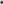 Включенные в Отчет данные соответствуют показателям отчета об исполнении бюджета Цимлянского района по форме, установленной Министерством финансов РФ (ф. 0503117), утвержденная Приказом Минфина России от 28.12.2010 г. № 191н «Об утверждении Инструкции о порядке составления и предоставления годовой, квартальной и месячной отчетности об исполнении бюджетов бюджетной системы Российской Федерации» (далее- Инструкция 191н).Показатели бюджетной отчетности заполнены в полном объеме, плановые показатели соответствуют утвержденным бюджетным назначениям.Проведен анализ показателей, характеризующих исполнение бюджета Цимлянского района за 1 полугодие 2023 года.Общая характеристика бюджетаБюджет Цимлянского района утвержден в первоначальном варианте решением Собрания депутатов Цимлянского района от 22.12.2022 г. № 156 «О бюджете Цимлянского района на 2023 год и плановый период 2024 и 2025 годов» по доходам в сумме 2 294 912,8 тыс. рублей и по расходам в сумме 2 294 912,8 тыс. рублей. В анализируемом периоде основные параметры бюджета Цимлянского района изменялись 3 (три) раз:-  в соответствии с решениям Собрания депутатов Цимлянского района от 09.02.2023 г. № 168, «О внесении изменений в решение Собрания депутатов Цимлянского района на 2023 год и плановый период 2024 и 2025 годов»;-  в соответствии с решениям Собрания депутатов Цимлянского района от 13.04.2023 г. № 181, «О внесении изменений в решение Собрания депутатов Цимлянского района на 2023 год и плановый период 2024 и 2025 годов»;- решениям Собрания депутатов Цимлянского района от 22.06.2023 г. № 195, «О внесении изменений в решение Собрания депутатов Цимлянского района на 2023 год и плановый период 2024 и 2025 годов».Анализ    изменений    основных    характеристик    бюджета Цимлянского района на 2023 год отражен в таблице 1:             (тыс.рублей)Как видно из таблицы планируемые доходы по сравнению с первоначальными показателями бюджета уменьшились на 5,7 %, налоговые и неналоговые доходы увеличились на 3,1 %.Планируемые расходы уменьшились на 3,1 %. Дефицит бюджета увеличился на 57 643,0 тыс. рублей от первоначально запланированных показателей.Анализ исполнения доходной части бюджетаИсполнение бюджета района обеспечено по предусмотренным Бюджетным кодексом РФ единым правилам организации процесса с соблюдением установленных им процедур и ограничений.Исполнение бюджета Цимлянского района организовано финансовым отделом Администрации Цимлянского района.Утвержденные бюджетные назначения по доходам, предусмотренные решением Собрания депутатов Цимлянского района от 22.12.2022 г. № 156 «О бюджете Цимлянского района на 2023 год и плановый период 2024 и 2025 годов» составили сумму 2 294 912,8 тыс. рублей.Изменения в доходную часть бюджета в сумме (-)140 137,2 тыс. рублей вносились финансовым отделом Администрации Цимлянского района на основании уведомлений по расчетам между бюджетами Министерства финансов РО.В результате чего доходы бюджета по состоянию на 01.07.2023 года утверждены в сумме 2 163 022,4 тыс. рублей и отражены в форме 0503117 «Отчет об исполнении бюджета» по состоянию на 01.07.2023 года.Исполнение бюджета Цимлянского района за 1 полугодие 2023 года составило по доходам в сумме 956 875,0 тыс. рублей или 44,2% к утвержденному годовому плану.Увеличение доходной части бюджета Цимлянского района в сравнении с аналогичным периодом прошлого 2022 года составило 191 859,1 тыс. рублей или 25,1%.Налоговые и неналоговые доходы бюджета Цимлянского района по состоянию на 01.07.2023 года исполнены в сумме 109 267,2 тыс. рублей или 40,0% от плана.Объем поступлений по налоговым и неналоговым доходам по сравнению с аналогичным периодом 2022 года снизился на 133,3 тыс. рублей или 0,1%. Снижение поступлений за 1 полугодие 2023 года обусловлено изменением налогового законодательства, касающегося поступления налоговых и неналоговых доходов в бюджеты, а также, снижением поступлений единого сельскохозяйственного налога. Наибольший удельный вес в структуре поступивших собственных доходов составляют:- налоги на прибыль, доходы – 62 352,9 тыс. рублей или 57,1 %;- налоги на совокупный доход –11 023,8 тыс. рублей или 10,1%;- доходы от оказания платных услуг и компенсации затрат государства – 219,8 тыс. рублей или 0,2%.  Удельный вес фактически исполненных налоговых доходов в общем объеме налоговых и неналоговых доходов составляет 78,5 %, неналоговых 21,5%.Объем фактически исполненных безвозмездных поступлений в бюджет Цимлянского района составил 847 607,8 тыс. рублей или 88,5% общего объема поступлений.Общий анализ исполнения уточненных показателей по доходам представлен в таблице 2:                                                                                                                                                 (тыс.рублей)Наибольший процент выполнения плановых показателей по  налоговым и неналоговым доходам  приходится на:-платежи при пользовании природными ресурсами - 112,9%;-доходы от продажи материальных и нематериальных активов- 101,4%;- налоги на товары (работы, услуги), реализуемые на территории Российской Федерации – 54,5%.Объем безвозмездных поступлений в бюджет Цимлянского района за  1 полугодие 2023 года составил 847 607,8 тыс. рублей или 44,8 % к годовому плану.Увеличение объема безвозмездных поступлений от других бюджетов бюджетной системы Российской Федерации в сравнении с аналогичным периодом прошлого 2022 года (655 615,4 тыс. рублей) составило 191 992,4 тыс. рублей или 29,3 %.Анализ исполнения расходной части бюджетаОрганизация исполнения бюджета по расходам осуществлялась на основании Сводной бюджетной росписи бюджета Цимлянского района.В соответствии с Инструкцией № 191н в представленном отчете плановые показатели по расходам бюджета, выплатам источникам финансирования дефицита бюджета отражены в суммах, утвержденных в соответствии со сводной бюджетной росписьюСогласно данным отчета по состоянию на 1 июля 2023 года исполнение по расходам бюджета составило 992 270,1 тыс. рублей или 44,6 % от плана.Увеличение расходной части бюджета в сравнении с аналогичным периодом прошлого 2022 года (772 832,0 тыс. рублей) составило 219 438,1 тыс. рублей или 28,4 %.Общий анализ исполнения уточненных показателей по расходам представлен в таблице 3:                                                                                                                                               (тыс.рублей)На финансирование отраслей социальной сферы за 1 полугодие 2023 года направлено 907 060,5тыс. рублей, что составляет 40,8 % к годовым плановым назначениям. На обеспечение национальной безопасности и правоохранительной деятельности направлено 7 588,3 тыс. рублей, что составляет 0,3 % к годовым плановым назначениям.На национальную экономику направлено 14 357,5 тыс. рублей, что составляет 0,6% к годовым плановым назначениям.Наибольший процент освоения бюджетных средств составил по следующим разделам «Культура, кинематография» - 61,3%, Социальная политика» - 59,9 %, «Национальная безопасность и правоохранительная деятельность» - 46,2%, «Общегосударственные вопросы» - 45,7%, «Образование» - 45,3%.Низкий процент освоения бюджетных средств составил по разделу «Жилищно-коммунальное хозяйство» - 6,7 %.В состав расходов бюджета Цимлянского района в 2023 году включены бюджетные ассигнования на реализацию 24 муниципальных программ Цимлянского района.Источниками финансирования программ в 2023 году являются федеральный бюджет, областной бюджет, местный бюджет и внебюджетные источники.В рамках муниципальных программ осуществлялись расходы, направленные на развитие образования, здравоохранения, культуры и спорта, на социальную поддержку и социальное обслуживание населения района, модернизацию коммунальной инфраструктуры, развитие жилищно-коммунального хозяйства и сети автомобильных дорог, на поддержку  и развитие экономики района, а также на мероприятия в сфере повышения энергетической эффективности, профилактики правонарушений, обеспечения безопасности, развитие сельского хозяйства, поддержку казачьих обществ и другие цели.На реализацию муниципальных программ в 1 полугодии 2023 года направлено 953 860,8 тыс. рублей, что составляет 44,8 % к годовым плановым назначениям или 96,1 % всех расходов бюджета Цимлянского района.Общий анализ исполнения уточненных показателей по расходам приведен в рамках муниципальных программ в таблице 4:             (тыс.рублей)Наибольшую степень освоения денежных средств в 1 полугодии 2023 года приходится на следующие муниципальные программы Цимлянского района: - «Комплексное развитие сельских территорий»-100%;- «Развитие сельского хозяйства и регулирование рынков сельскохозяйственной продукции, сырья и продовольствия»-75,5%;- «Молодежная   политика   и   социальная активность»- 69,5%;- Развитие физической культуры и спорта»- 64,2%;- «Социальная поддержка граждан»- 61,7%.Нулевые показатели степени освоения денежных средств приходится на следующие муниципальные программы Цимлянского района: - «Формирование комфортной современной среды»; - «Формирование законопослушного поведения участников дорожного движения».Выводы и предложения:Исполнение бюджета Цимлянского района за 1 полугодие 2023 года составило по доходам в сумме 956 875,0 тыс. рублей или 44,2 % к годовым плановым назначениям, и по расходам в сумме 992 270,1 тыс. рублей или 44,6 % к годовым плановым назначениям.Увеличение по сравнению с аналогичным периодом прошлого года составило: по доходам бюджета Цимлянского района составило 191 859,1  тыс. рублей или 25,1%, по расходам бюджета Цимлянского района 219 438,1 тыс. рублей или 28,4%.Дефицит по итогам 1 полугодия 2023 года составил 35 395,1 тыс. рублей.Просроченная кредиторская задолженность бюджета района за 1 полугодие 2023 года отсутствует.Изменение основных параметров бюджета Цимлянского района в отчетном периоде осуществлялось в рамках бюджетного законодательства.Контрольно-счетная палата Цимлянского района предлагает принять к сведению Информацию, представленную на основании анализа Отчета об исполнении бюджета Цимлянского района за 1 полугодие 2023 года.Председатель Контрольно-счетной палаты    Цимлянского района	                         Н.Л. ДеревянкоГлавный инспектор Контрольно-счетной палатыЦимлянского района                                       О.Л. Подскребалина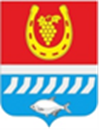 РОССИЙСКАЯ ФЕДЕРАЦИЯРОСТОВСКАЯ ОБЛАСТЬМУНИЦИПАЛЬНОЕ ОБРАЗОВАНИЕ «ЦИМЛЯНСКИЙ РАЙОН»КОНТРОЛЬНО-СЧЕТНАЯ ПАЛАТА ЦИМЛЯНСКОГО РАЙОНАНаименование показателейУтвержденорешением Собраниядепутатов Цимлянскогорайона от22.12.2022 г. № 156Уточненныебюджетныеассигнованияна 01.07.2023 г.Отклонения уменьшение (-) увеличение (+)Темпы роста(снижения) %уменьшение (-)увеличение (+)Доходы бюджета, в том числе:2 294 912,82 163 022,4-131 890,4-5,7- налоговые иненалоговыедоходы264 663,1272 909,9+8 246,8+3,1- безвозмездные поступления2 030 249,71 890 112,5-140 137,2-6,9Расходы бюджета2 294 912,82 223 834,6-71 078,2-3,1Дефицит (-) Профицит (+)    0-57 643,0-57 643,00№ п/пНаименование статьи доходовУтвержденныебюджетныеназначенияна годФактическиисполнено на01.04.2023г.% исполнения1Налоговые и неналоговые доходы272 909,9109 267,240,02Налоги на прибыль, доходы148 385,3    62 352,942,03Налоги на товары (работы, услуги), реализуемые на территории Российской Федерации14 857,68 096,554,54Налоги на совокупный доход21 708,011 023,850,85Налог на имущество14 494,71 556,210,76Государственная пошлина  5 108,62 748,153,87Доходы от использования имущества, находящегося в государственной и муниципальной собственности59 161,914 846,825,18Платежи при пользовании природными ресурсами52,985,2161,19Доходы от оказания платных услуг (работ) и компенсации затрат государства 0219,8010Доходы от продажи материальных и нематериальных активов7 710,57 818,0101,411Штрафы, санкции, возмещение ущерба1 430,4511,435,812Прочие неналоговые доходы        08,6013БЕЗВОЗМЕЗДНЫЕ ПОСТУПЛЕНИЯ1 890 112,5847 607,8 44,8 44,814Дотации на выравнивание бюджетной обеспеченности 134 997,667 498,8 50,0 50,015Дотации бюджетам на поддержку мер по обеспечению сбалансированности бюджетов4 649,12 324,4 50,0 50,016Субсидии бюджетам субъектов Российской Федерации и муниципальных образований (межбюджетные субсидии)925 730,7322 158,4 34,8 34,817Субвенции бюджетам бюджетной системы  Российской Федерации 796 623,5441 002,3 55,4 55,418Иные межбюджетные трансферты31 272,317 827,9 57,0 57,019Возврат остатков субсидий, субвенций и иных межбюджетных трансфертов, имеющих целевое назначение, прошлыхлет-3 160,7-3 204,1 1,0 1,0ИТОГО ДОХОДОВ2 163 022,4956 875,0 44,2 44,2№ п/пНаименование статьи расходовУтвержденныебюджетныеназначенияна годФактическиисполнено на01.07.2023г.% исполнения1Общегосударственные вопросы99 261,745 408,745,72Национальная безопасность и правоохранительная деятельность16 417,97 588,346,23Национальная экономика43 012,114 357,533,44Жилищно-коммунальное хозяйство255 028,317 145,86,75Охрана окружающей среды38,09,825,86Образование119 6295,0541 707,745,37Культура, кинематография220 822,30135 321,661,38Здравоохранение4 236,61 672,439,59Социальная политика376 345,1225 288,259,910Физическая культура и спорт9 760,83 070,631,511Средства массовой информации1 716,8699,540,712Межбюджетные трансферты общего характера бюджетам бюджетной системы Российской Федерации900,000ИТОГО РАСХОДОВ2 223 834,6992 270,144,6№ п/п№ п/пНаименование программаУточненныебюджетныеассигнованияна 01.07.2023г. тыс. рублейФактическое исполнениена 01.07.2023г. тыс. рублей% исполнения11234511«Развитие здравоохранения» 3626,7   1324,536,522«Развитие образования»1159840,1518434,544,733«Молодежная   политика   и   социальная активность»402,7 279,869,544«Социальная поддержка граждан»367471,5226817,961,755«Доступная среда»303,580,026,466«Территориальное планирование и обеспечение доступным и комфортным жильем населения Цимлянского района»  18110,6   3860,721,377«Обеспечение качественными жилищно-коммунальными услугами население Цимлянского района» 29494,1   5523,118,788«Обеспечение общественного порядка и профилактика правонарушений» 3374,5 1638,548,699«Защита населения и территории от чрезвычайных ситуаций, обеспечение пожарной безопасности и безопасности людей на водных объектах» 7303,5   3187,343,61010«Развитие культуры»251518,9153412,661,01111«Охрана окружающей среды и рациональное природопользование»   204797,86654,23,21212«Развитие физической культуры и спорта» 744,7 478,464,21313«Экономическое развитие» 162,4     30,218,61414«Информационное общество»  9097,9  4423,648,61515«Развитие транспортной системы»35929,1   9711,827,01616«Развитие сельского хозяйства и регулирование рынков сельскохозяйственной продукции, сырья и продовольствия»  5250,4 3964,175,51717«Муниципальная политика» 1933,8 780,440,41818«Управление муниципальными финансами»11452,6   5032,543,91919«Энергоэффективность и развитие энергетики»284,084,029,62020«Эффективное управление муниципальным имуществом»  650,0356,854,92121«Поддержка казачьих обществ Цимлянского района»  7013,2   2840,540,522«Формирование комфортной современной среды»«Формирование комфортной современной среды»  5677,10 023«Формирование законопослушного поведения участников дорожного движения»«Формирование законопослушного поведения участников дорожного движения»10,00 024«Комплексное развитие сельских территорий»«Комплексное развитие сельских территорий»  4945,5 4945,5100Итого:Итого:2 129 394,6 953 860,844,8